Drehbuch„Bezeichnung“erstellt für:erstellt von:EinleitungGrundlagenAbschlussSeitentitelHerzlich Willkommen!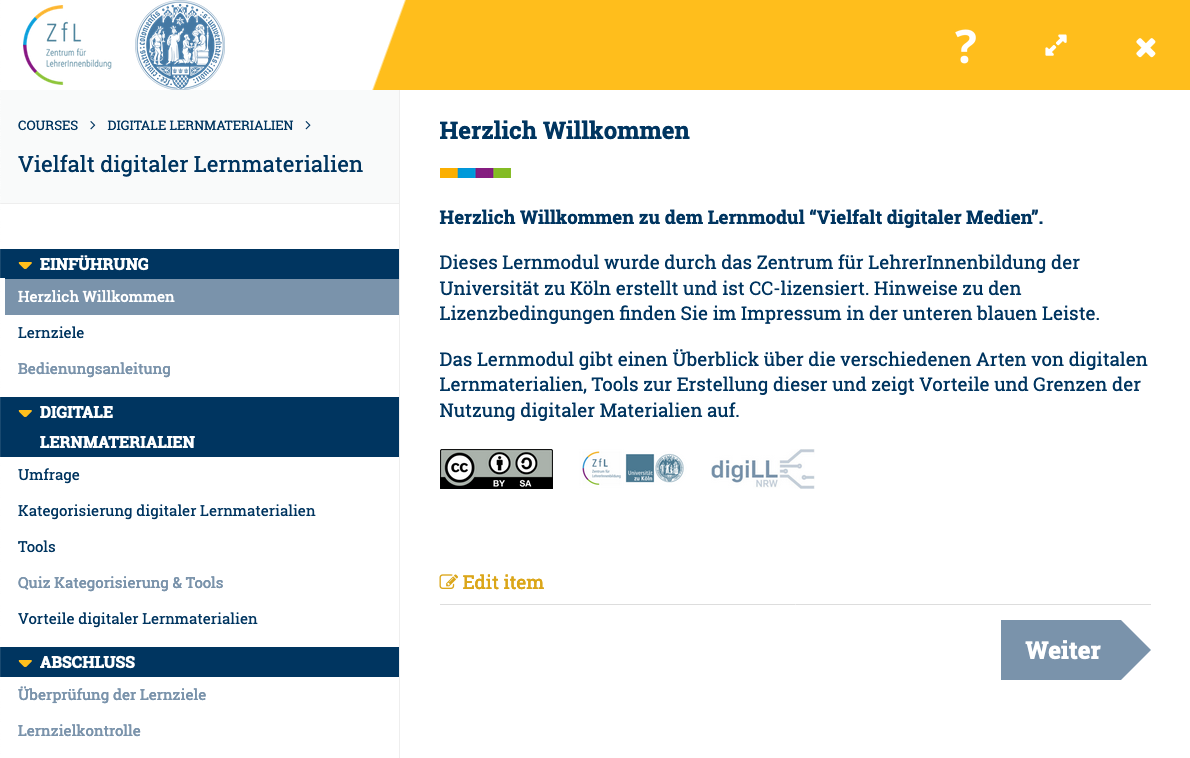 Art der GestaltungText/Bild aus Vorlage…Bildschirm-textHerzlich Willkommen zu dem Lernmodul „xxx“….Bildschirm-text 2Interaktions-textFotos Regie Verlinkung zum Impressum, ZfL und digill KommentarSeitentitelLernziele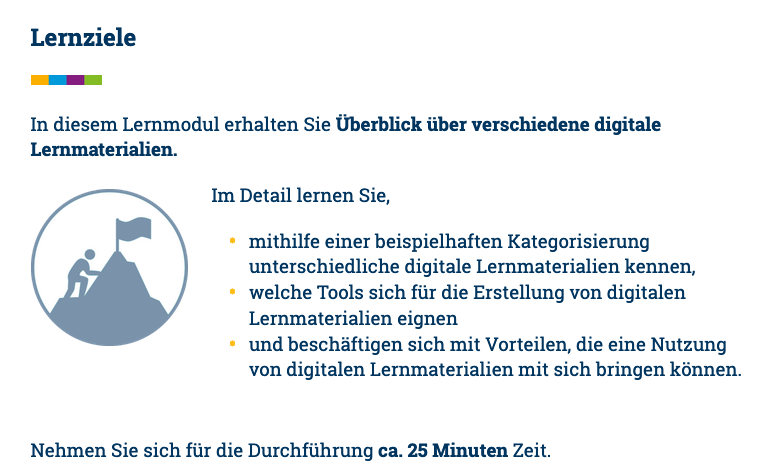 Art der GestaltungText/BildInteraktiver H5P Inhalt (HotSpot, Akkordion, Summary…)Text/Bild mit Zusatzinformation durch NerdIcon…Bildschirm-textIn diesem Lernmodul…….Nehmen Sie sich … Minuten ZeitBildschirm-text 2Interaktions-textFotos Regie KommentarSeitentitelBedienungsanleitung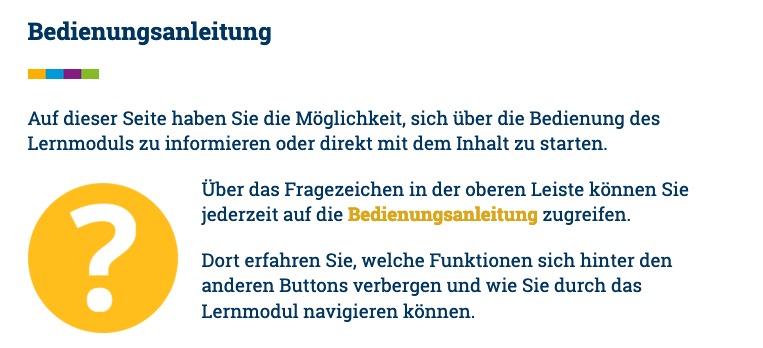 Art der GestaltungText/BildInteraktiver H5P Inhalt (HotSpot, Akkordion, Summary…)Text/Bild mit Zusatzinformation durch NerdIcon…Bildschirm-textHerzlich Willkommen zu dem Lernmodul „xxx“….Bildschirm-text 2Interaktions-textFotos Regie Verlinkung zum Impressum, ZfL und digill KommentarSeitentitelBegriffsdefinitionArt der GestaltungText/BildInteraktiver H5P Inhalt (HotSpot, Akkordion, Summary…)Text/Bild mit Zusatzinformation durch NerdIcon…siehe Designvorlage https://digilehre.zflkoeln.de/lernmodule/projektmanagement-plan/designvorlage/lektionen/lernziele-5/Bildschirm-text….Bildschirm-text 2Interaktions-textFotos Regie KommentarSeitentitelÜberprüfung der Lernziel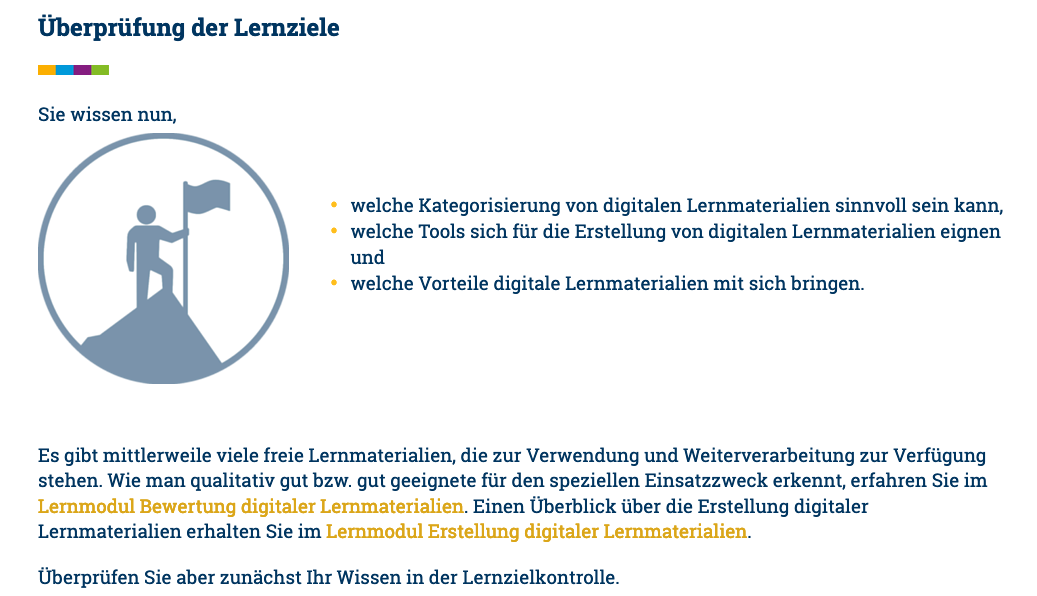 Art der GestaltungText/Bild aus Vorlage…Bildschirm-text….Bildschirm-text 2Interaktions-textFotos Regie Verlinkung zu weiteren darauf aufbauenden Lernmaterialien und zur E-Portfolio-Aufgabe KommentarTitelzeileLernerfolgskontrolleFragetyp  Drag and DropFrage/AntwortenSie haben den Eindruck, dass xxx.Welche Antwort ist richtig? [  ] xxx.[ x ] xxx[ x ] xxx[  ] xxxSprecher-textWelche Antwort ist richtig? Bitte ziehen Sie die richtige Antwort in die Sprechblase.Fotos Foto der jeweiligen SituationRegie Foto wird gezeigt, die Antworten können in eine Sprechblase gezogen werden.KommentarTitelzeileFrageFragetyp  Bildauswahl/ MultipleChoiceFrage/AntwortenMarkieren Sie bitte die xxx, die geeignet sind.Welche Antworten sind richtig? Hinweis: Es können mehrere Antworten richtig sein.[ x ] xxx[ x ] xxx[ x ] xxx[  ] xxx[  ] xxxSprecher-textWelche Antworten sind richtig? Hinweis: Es können mehrere Antworten richtig sein.Fotos Der gegenständeRegie Es werden Fotos von den Gegenständen nebeneinander gezeigt. Diese können markiert werden.Kommentar